ЗАКЛЮЧЕНИЕпо результатам экспертно-аналитического мероприятия по проверке годового отчёта о ходе реализации и оценке эффективности реализации Муниципальной программы «Развитие землеустройства и землепользования на территории Дальнегорского городского округа» за 2023 год.22 апреля 2024 года										№ 30ОБЩИЕ ПОЛОЖЕНИЯОснования для проведения экспертно-аналитического мероприятияНастоящее заключение Контрольно-счётной палаты Дальнегорского городского округа (далее – КСП ДГО или Контрольно-счётная палата) по проверке годового отчёта о ходе реализации и оценке эффективности реализации Муниципальной программы «Развитие землеустройства и землепользования на территории Дальнегорского городского округа» за 2023 год (далее – Программа, Муниципальная программа или МП) подготовлено в соответствии: с пунктом 2 статьи 157 Бюджетного кодекса Российской Федерации, Федерального закона Российской Федерации от 7 февраля 2011 г. N 6-ФЗ «Об общих принципах организации и деятельности контрольно-счётных органов субъектов Российской Федерации и муниципальных образований», Положением о Контрольно-счётной палате Дальнегорского городского округа, утверждённым решением Думы ДГО от 20.08.2021 г.
№ 648, Стандартом внешнего муниципального финансового контроля «Общие правила проведения экспертно-аналитических мероприятий», утверждённым распоряжением председателя Контрольно-счётной палаты от 14.01.2022 г. № 3.Экспертно-аналитическое мероприятие проведено согласно утверждённому распоряжением председателя КСП ДГО от 28.12.2023 г. № 100 Плану работы Контрольно-счётной палаты на 2024 год в соответствии с пунктом 2.9 и распоряжения председателя Контрольно-счётной палаты ДГО от 27.03.2024 г. № 24.Карта – № 31.Вопросы экспертно-аналитического мероприятияВ ходе экспертно-аналитического мероприятия по исполнению муниципальной программы Дальнегорского городского округа за 2023 год, проведён:анализ исполнения муниципальной программы и финансового обеспечения фактически произведённых затрат на реализацию программы;анализ годового отчёта ответственного исполнителя по исполнению муниципальной программы.Объект проверки – Управление муниципального имущества администрации Дальнегорского городского округа (далее – Ответственный исполнитель, УМИ АДГО).Предмет проверки – годовой отчёт о ходе реализации и оценка эффективности реализации муниципальной программы «Развитие землеустройства и землепользования на территории Дальнегорского городского округа» за 2023 год (далее – Годовой отчёт).Исследуемый период – 2023 год.Цель проверки – осуществление экспертизы годового отчёта ответственного исполнителя по исполнению муниципальной программы «Развитие землеустройства и землепользования на территории Дальнегорского городского округа» за 2023 год.Срок проведения экспертно-аналитического мероприятия: с 18 апреля 2024 года по 22 апреля 2024 года.АНАЛИТИЧЕСКАЯ ЧАСТЬПри подготовке заключения по результатам экспертно-аналитического мероприятия Годового отчёта МП использовались материалы, предоставленные администрацией Дальнегорского городского округа (далее – ДГО) и материалы, размещённые в свободном доступе на официальном сайте Дальнегорского городского округа в сети «Интернет»:Годовой отчёт о ходе реализации и оценка эффективности реализации муниципальной программы «Развитие землеустройства и землепользования на территории Дальнегорского городского округа» за 2023 год;Информация о степени выполнения подпрограмм и отдельных мероприятий Муниципальной программы за 2023 год (форма 9);Отчёт об использовании бюджетных ассигнований бюджета Дальнегорского городского округа на реализацию Муниципальной программы за 2023 год (форма 10);Отчёт о выполнении показателей муниципальных заданий на оказание муниципальных услуг (выполнение работ) муниципальными бюджетными и автономными учреждениями по Муниципальной программе за 2023 год (форма 11);Информация о расходовании бюджетных и внебюджетных средств на реализацию Муниципальной программы за 2023 год (форма 12);Сведения о достижении значений индикаторов (показателей) Муниципальной программы за 2023 год (Форма 13).Анализ исполнения муниципальной программы, финансового обеспечения и фактически произведённых затрат на её реализацию.Положениями статьи 179 БК РФ установлено, что муниципальные программы утверждаются местной администрацией.Постановлением администрации Дальнегорского городского округа от 31.07.2018 года № 510-па утверждён перечень муниципальных программ Дальнегорского городского округа, реализация которых планируется в 2023 году (далее – Перечень). Постановлениями от 24.08.2018 № 582-па, от 31.10.2018 № 693-па, от 11.02.2019 № 92-па, от 27.02.2019 № 126-па, от 09.04.2019 № 234-па, от 13.05.2019 № 296-па, от 01.08.2019
№ 610-па, от 28.10.2019 № 904-па, от 25.12.2019 №1151-па, от 31.01.2020 № 67-па,
от 25.02.2020 № 166-па,от 15.06.2020 № 512-па, от 13.07.2020 № 634-па, от 31.07.2020
№ 674-па, от 31.08.2020 №800-па, от 20.11.2020 № 1120-па, от 24.11.2020 №1155-па,
от 14.12.2020 № 1213-па, от 23.04.2021 № 371-па, от 21.05.2021 № 482-па, от 28.05.2021 № 506-па, от 19.07.2021 № 692-па, от 30.08.2021 № 850-па, от 11.10.2021 № 1044-па,
от 02.11.2021 № 1165-па, от 30.07.2021 № 738-па, от 29.11.2021 № 1256-па, от 07.02.2022 № 135-па, от 15.02.2022 № 178-па, от 11.03.2022 № 293-па, от 04.04.2022 № 384-па,
от 06.05.2022№ 547-па, 16.05.2022 № 576-па; от 22.06.2022 № 845-па, от 06.07.2022
№ 922-па, от 27.07.2022 № 1049-па, от 16.08.2022 № 1145-па, от 12.12.2022  № 1696-па,
от 20.12.2022 № 1073-па, от 27.01.2023 № 68-па, от 07.02.2023 № 121-па, от 16.03.2023
№ 261-па, от 24.04.2023 № 411-па, от 10.05.2023 № 489-па, от 31.08.2023 № 1218-па внесены изменения в вышеназванный Перечень.Муниципальная программа утверждена Постановлением администрации Дальнегорского городского округа от 17.12.2020 г. № 1 226-па. В 2023 году в указанное постановление, вносились изменения Постановлениями администрации ДГО от 04.08.2023 г. № 1 031-па и от 29.12.2023 г. № 2 090-па, которые касались корректировки общего объёма финансирования мероприятий муниципальной программы, изменения значений показателей и индикаторов МП.Ответственным исполнителем муниципальной программы является Управление муниципального имущества администрации Дальнегорского городского округа, соисполнители программой не предусмотрены.Цель муниципальной программы – обеспечение рационального использования земель и устойчивого развития территории Дальнегорского городского округа путём вовлечения в гражданский оборот земельных участков.В 2023 году в рамках исполнения Муниципальной программы предусматривалась реализация 1 (одного) отдельного мероприятия – «Проведение землеустроительных работ, формирование земельных участков с постановкой на кадастровый учёт».Для реализации поставленной Программой цели предполагается выполнение таких задач, как формирование земельных участков с постановкой на кадастровый учёт, проведение государственной регистрации права собственности на земельные участки.Решением Думы Дальнегорского городского округа (далее – Решение Думы ДГО) от 01.12.2022 г. № 30 «О бюджете Дальнегорского городского округа на 2023 год и плановый период 2024 и 2025 годов» из средств бюджета Дальнегорского городского округа на реализацию Муниципальной программы был предусмотрен общий объём финансирования в сумме 1 500 000,00 рублей.В течении 2023 года ресурсное обеспечение расходов на реализацию Муниципальной программы не корректировалось.В паспорте Муниципальной программы, утверждённой Постановлением администрации Дальнегорского городского округа от 29.12.2023 г. № 2090-па, общий объём финансирования на её реализацию в 2023 году указан в сумме 1 500,00 тыс. рублей и запланирован из средств бюджета Дальнегорского городского округа.Последним Решением Думы Дальнегорского городского округа от 25.12.2023 г.
№ 184 «О бюджете Дальнегорского городского округа на 2023 год и плановый период 2024 и 2025 годов» запланированный объём бюджетных ассигнований Муниципальной программы в 2023 году оставлен без изменений и утверждён в сумме 1 500 000,00 рублей.Данные о ресурсном обеспечении реализации Муниципальной программы и её исполнении за отчётный период приведены в Приложении №1 к настоящему заключению.Из таблицы (Приложение № 1) видно, что финансовое исполнение Программы в 2023 году осуществлено в сумме 1 499 154,17 рублей или 99,94 % от плановых назначений. Анализ отчётов ответственного исполнителя по исполнению муниципальной программы.Для достижения цели Муниципальной программы, а именно: обеспечение рационального использования земель и устойчивого развития территории Дальнегорского городского округа путём вовлечения в гражданский оборот земельных участков, Программа предусматривает в 2023 году реализацию отдельного мероприятия «Проведение землеустроительных работ, формирование земельных участков с постановкой на кадастровый учёт» (далее – ОМ). По информации, содержащейся в Годовом отчёте Ответственного исполнителя по выполнению мероприятий следует, что:В отчётном году фактические результаты достижения цели Программы посредством осуществления отдельного мероприятия следующие:В налоговый оборот вовлечено 27,96 га земельных участков или на 4,25 га меньше чем в предыдущем году.Всего в период реализации Программы в налоговый оборот вовлечено земельных участков общей площадью 2 490,38 га с учётом прекращённого права на земельные участки в заявительном порядке – 2,03 га. Поступление платежей земельного налога за период реализации Муниципальной программы 2021-2023 годы составило 35 392,7 тыс. рублей.Земельные участки предоставляются в собственность бесплатно в соответствии с Законом Приморского края от 29.12.2003 № 90-КЗ «О регулировании земельных отношений в Приморском крае», Федеральным законом от 05.04.2021 № 79-ФЗ «О внесении изменений в отдельные законодательные акты Российской Федерации» (гаражная амнистия) и программой «Дальневосточный гектар» в заявительном порядке.В отношении 14-ти земельных участков зарегистрировано право муниципальной собственности (на 1 земельный участок меньше чем в 2022 году).Всего за период с начала действия Программы зарегистрировано право муниципальной собственности на 1 318 земельных участков.Заключено 48 договоров аренды на земельные участки для целей, не связанных со строительством, что меньше на 23 договора в сравнении с предшествующим годом и 15 договоров аренды на земельные участки для целей, связанных со строительством. Договоры аренды заключены по результатам проведения торгов в рамках рационального использования земель и устойчивого развития территории Дальнегорского городского округа путём вовлечения в гражданский оборот земельных участков.118 земельных участков поставлены на государственный кадастровый учёт, 18 из которых земельные участки для целей, связанных со строительством, в том числе 6 участков под индивидуальное жилищное строительство.Всего с начала исполнения отдельного мероприятия Муниципальной программы поставлены на государственный кадастровый учёт 760 земельных участков. Расчёт степени достижения цели и задач муниципальной программы.Расчёт степени достижения целей и задач МП.Изменение доли земельных участков, являющихся объектами налогообложения с 2020 года по 2025 год с 10,7 % до 12,24 %.Плановое значение 2023 года – 12,03 %.Фактическое значение составило 12,01 %,при площади земельных участков, являющихся объектами налогообложения земельным налогом 2 490,38 га и общей площади территории Дальнегорского городского округа, подлежащей налогообложению 20 695,70 га. IЦ 1 =  = 1Увеличение площади земельных участков, предоставленных для строительства, в расчёте на 10 тыс. человек населения с 2020 года по 2025 год 
с 10,87 га до 15,00 га.Плановое значение в отчётном году – 13,58 %.Фактически целевой индикатор составил 13,58 %,при среднесписочной численности населения Дальнегорского городского округа 39 269 (оценка) человек, площади земельных участков, предоставленных для строительства (аренда и постоянное (бессрочное) пользование) 5,72 га, площади, предоставленной для индивидуального жилищного строительства 0,2 га и площадь земельных участков, предоставленных для строительства, в расчете на 10 тыс. чел. населения по состоянию на 01.01.2023 г. – 12,07 га.IЦ 2 =  = 1 Задачи муниципальной программы достигаются следующими показателями:Изменение площади земельных участков, являющихся объектами налогообложения с 2020 года по 2025 год с 2 257,95 га до 2 541,08 га.Плановое значение – 2 484,18 га.Фактическое значение составило 2 490,38 га.Iзадача 1 =  = 1		Увеличение количества земельных участков, в отношении которых осуществлён кадастровый учёт, предназначенных для строительства, в расчёте на 10 тыс. человек населения с 2020 года по 2025 с 273 до 360.Плановое значение – 323 ед.Фактическое значение достигло 319 ед.По данным ответственным исполнителем пояснениям, не достижение показателя до запланированного значения на 4 ед., произошло в результате отсутствия такого количества заинтересованных лиц в предоставлении земельных участков для целей, связанных со строительством.Iзадача 2 =  = 0,99Увеличение количества земельных участков, в отношении которых осуществлён кадастровый учёт с 2020 года по 2025 год с 485 единиц до 862 единицы.Плановое значение – 782 ед.Фактическое значение достигло 760 ед. Iзадача 3 =  = 0,97Увеличение количества земельных участков, в отношении которых зарегистрировано право муниципальной собственности с 2020 года по 2025 год с 1 272 единиц до 1 328 единиц.Плановое значение – 1 318 ед.Фактическое значение достигло 1 318 ед. Iзадача 4 =  = 1Среднее значение достижения целей для критерия оценки эффективности реализации Муниципальной программы:IЦ ср =  = 1Среднее значение достижения задач для критерия оценки эффективности реализации Муниципальной программы:IЗ ср =  = 0,99Оценка эффективности реализации Муниципальной программы:Сравнение среднего значения достижения целей МП (IЦ ср) со средним значением достижения задач МП (IЗ ср) показало, что разница между (IЦ ср) и (IЗ ср) составила 0,01 < 10 %, следовательно, показатели задач в полной мере способствуют достижению цели муниципальной программы.Среднее значение достижения цели МП (IЦ ср) составляет 1, следовательно, цель реализации Муниципальной программы выполняется, программа имеет высокую эффективность.Расчёт степени эффективности использования бюджетных и внебюджетных средств.Запланированное ресурсное обеспечение мероприятий по Муниципальной программе за счёт средств бюджета ДГО в отчётном периоде предусмотрено в сумме 1 500 000,00 рублей, кассовое исполнение в отчётном периоде 1 499 154,17 рублей или 99,9 %Э бв =  Х 100 = 99,9 %ВЫВОДЫНастоящим экспертно-аналитическим мероприятием по проверке годового отчёта о ходе реализации и оценке эффективности реализации Муниципальной программы «Развитие землеустройства и землепользования на территории Дальнегорского городского округа» за 2023 год, установлено:В части полноты и достоверности годовой отчётности за 2023 год о реализации муниципальной программы нарушений не выявлено.В результате ежегодной оценки эффективности реализации Муниципальной программы, произведены расчёты эффективности использования бюджетных средств и степени достижения целей и решения задач муниципальной программы. Произведённые расчёты соответствуют методике, установленной в «Порядке принятия решений о разработке, реализации и проведении оценки эффективности реализации муниципальных программ администрации Дальнегорского городского округа», утверждённым постановлением администрации Дальнегорского городского округа от 19.07.2018 № 488-па (в ред. от 16.02.2021 № 127-па, 16.08.2022 № 1146-па). По результатам произведённых расчётов, реализация Муниципальной программы имеет высокую эффективность.ПРЕДЛОЖЕНИЯКонтрольно-счётная палата предлагает принять годовой отчёт о ходе реализации и оценки эффективности реализации муниципальной программы «Развитие землеустройства и землепользования на территории Дальнегорского городского округа» за 2023 год.Главный инспектор								А.В. НаумченкоПриложение № 1Анализ изменения ресурсного обеспечения реализации Муниципальной программы «Развитие землеустройства и землепользования на территории Дальнегорского городского округа» в 2023 году и её исполнения, руб.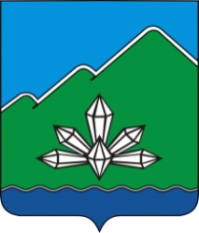 КОНТРОЛЬНО-СЧЁТНАЯ ПАЛАТАДальнегорского городского округаулица Осипенко, д. 39 а, г. Дальнегорск, Приморский край, 692441
тел. (42373)3-27-35E-mail: dalnegorsk-ksp@mail.ruНаименованиеВедомствоКод целевой статьиКод вида расхо- довРешение Думы ДГО от 01.12.2022 № 30Решение Думы ДГО от 25.12.2023 № 184изменение
(гр.6 - гр.5)Сводная бюджетная росписьизменение
(гр.8 - гр.6)Абсолютное изменение от первоначального бюджета
(гр.6 - гр.5)Относительное изменение от первоначального бюджета, (%) (гр.6/гр.5*100-100)Исполнено на 01.01.2024% исполненияОстаток не использованных ассигнований1234567891011121314Муниципальная программа «Развитие землеустройства и землепользования на территории Дальнегорского городского округа»007 0 00 0000001 500 000,00        1 500 000,00 0,00         1 500 000,00 0,00 0,00  0,0000           1 499 154,17 99,94%845,83 Мероприятия муниципальной программы «Развитие землеустройства и землепользования на территории Дальнегорского городского округа»007 9 00 0000001 500 000,00        1 500 000,00 0,00         1 500 000,00 0,00 0,00  0,0000           1 499 154,17 99,94%845,83 Управление муниципального имущества администрации Дальнегорского городского округа Приморского края96707 9 00 0000001 500 000,00        1 500 000,00 0,00         1 500 000,00 0,00 0,00  0,0000           1 499 154,17 99,94%845,83 Мероприятия по землеустройству и землепользованию96707 9 00 1401001 500 000,00       1 500 000,00 0,00         1 500 000,00 0,00 0,00  0,0000           1 499 154,17 99,94%845,83 Закупка товаров, работ и услуг для обеспечения государственных (муниципальных) нужд96707 9 00 140102001 500 000,00        1 500 000,00 0,00         1 500 000,00 0,00 0,00  0,0000           1 499 154,17 99,94%845,83 